Warszawa, 24 czerwca 2022 r.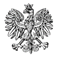 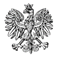 WPS-II.431.1.14.2022.MMPan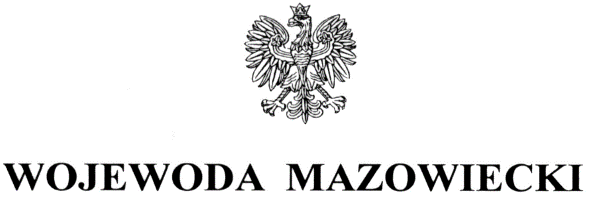 Tomasz CembrowskiDyrektorDomu Pomocy Społecznej św. Józefa w MieniZALECENIA POKONTROLNENa podstawie art. 127 ust. 1 w związku z art. 22 pkt 8 ustawy z dnia 12 marca 2004 r. o pomocy społecznej (Dz. U. z 2021 r. poz. 2268, z późn. zm.) oraz Rozporządzenia Ministra Rodziny i Polityki Społecznej z dnia 9 grudnia 2020 r. w sprawie nadzoru i kontroli w pomocy społecznej (Dz. U. z 2020 r. poz. 2285) zespół inspektorów Wydziału Polityki Społecznej Mazowieckiego Urzędu Wojewódzkiego w Warszawie w dniach od 7 marca do 
15 kwietnia 2022 r. (na terenie Domu w dniach 18, 21-22 marca, 4-5 kwietnia 2022 r.) przeprowadził kontrolę kompleksową w kierowanym przez Pana Domu Pomocy Społecznej św. Józefa w Mieni, Mienia 94. Zakres kontroli obejmował jakość usług świadczonych przez dom pomocy społecznej, stan i strukturę zatrudnienia pracowników oraz przestrzeganie praw mieszkańców. Kontrolą objęto okres od 1 stycznia 2020 r. do dnia kontroli. 

Szczegółowy opis i ocena skontrolowanej działalności zostały przedstawione w protokole kontroli kompleksowej podpisanym przez Pana bez zastrzeżeń 6 czerwca 2022 r.

Decyzją Wojewody Mazowieckiego nr 20/2009 z dnia 15 grudnia 2009 r. Powiat Miński otrzymał zezwolenie na prowadzenie placówki na czas nieokreślony. Dom wpisany jest do Rejestru domów pomocy społecznej województwa mazowieckiego pod poz. nr 48. Dom Pomocy Społecznej św. Józefa w Mieni przeznaczony jest dla 180 osób przewlekle somatycznie chorych oraz przewlekle psychicznie chorych. Na dzień 18 marca 2022 r. w placówce przebywało 179 mieszkańców. Wobec przedstawionej w protokole oceny dotyczącej funkcjonowania Domu Pomocy Społecznej św. Józefa w Mieni stosownie do art. 128 ustawy z dnia 12 marca 2004 r. o pomocy społecznej w celu usunięcia stwierdzonych nieprawidłowości zwracam się o realizację następujących zaleceń pokontrolnych: Pobierać od mieszkańców oświadczenia, w których będą wyrażać zgodę na odbieranie od listonosza ich świadczeń pieniężnych przez wyznaczonych pracowników.Jednostka organizacyjna pomocy społecznej w terminie 30 dni od dnia otrzymania niniejszych zaleceń pokontrolnych obowiązana jest do powiadomienia Wojewody Mazowieckiego o ich realizacji na adres: Mazowiecki Urząd Wojewódzki w Warszawie Wydział Polityki Społecznej, pl. Bankowy 3/5, 00-950 Warszawa.PouczenieZgodnie z art. 128 ustawy z dnia 12 marca 2004 r. o pomocy społecznej (Dz. U. z 2021 r. poz. 2268, z późn. zm.) kontrolowana jednostka może, w terminie 7 dni od dnia otrzymania zaleceń pokontrolnych, zgłosić do nich zastrzeżenia do Wojewody Mazowieckiego za pośrednictwem Wydziału Polityki Społecznej.Zgodnie z art. 130 ust.1 ustawy z dnia 12 marca 2004 r. o pomocy społecznej, kto nie realizuje zaleceń pokontrolnych – podlega karze pieniężnej w wysokości od 500 zł do 
12 000 zł.z up. WOJEWODY MAZOWIECKIEGOKinga JuraZastępca Dyrektora Wydziału Polityki SpołecznejWydział Polityki SpołecznejDo wiadomości:Pan Antoni Jan Tarczyński, Starosta Powiatu Mińskiegoaa